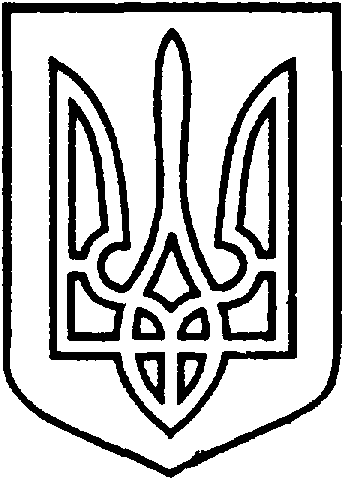 УКРАЇНАВІЙСЬКОВО-ЦИВІЛЬНА  АДМІНІСТРАЦІЯМІСТА  СЄВЄРОДОНЕЦЬК  ЛУГАНСЬКОЇ  ОБЛАСТІРОЗПОРЯДЖЕННЯКЕРІВНИКА ВІЙСЬКОВО-ЦИВІЛЬНОЇ  АДМІНІСТРАЦІЇЛуганська обл., м. Сєвєродонецьк,бульвар Дружби Народів, 3207 вересня 2020 року                                                                       № 225    Розглянувши заяву гр. Хабарова Андрія Миколайовича (вх. № 56997 від 28.05.2020) про затвердження проекту землеустрою щодо відведення земельної ділянки, за адресою:                              м. Сєвєродонецьк, СДТ «ЗАРЯ-4», земельна ділянка № 166, на підставі рішення сесії міської  ради  № 4269 від 30.10.2019 «Про надання гр. Хабарову А.М. дозволу на розроблення проекту землеустрою щодо відведення земельної ділянки для ведення садівництва, за адресою: м. Сєвєродонецьк, СДТ «ЗАРЯ-4», земельна ділянка № 166», відповідно до статей 791, 134 Земельного Кодексу України, статті 50 Закону України «Про землеустрій», керуючись пунктом 8 частини третьої статті 6, пунктом 27 частини першої статті 4 Закону України «Про військово-цивільні адміністрації»,  ЗОБОВ’ЯЗУЮ:   1. Затвердити гр. Хабарову Андрію Миколайовичу проект землеустрою щодо відведення земельної ділянки кадастровий номер 4412900000:10:005:0017 площею 0,0600 га, за адресою: Луганська обл., м. Сєвєродонецьк,  САДІВНИЧО-ДАЧНЕ ТОВАРИСТВО «ЗАРЯ – 4», земельна ділянка № 166, для ведення садівництва2. Дане  розпорядження  підлягає оприлюдненню.3. Контроль за виконанням цього розпорядження покласти на в.о. заступника керівника ВЦА м. Сєвєродонецьк Олександра ОЛЬШАНСЬКОГО.Керівник військово-цивільної адміністрації                                              Олександр СТРЮК Про затвердження проекту землеустрою щодо відведення земельної ділянки гр. Хабарову А.М. для ведення садівництва